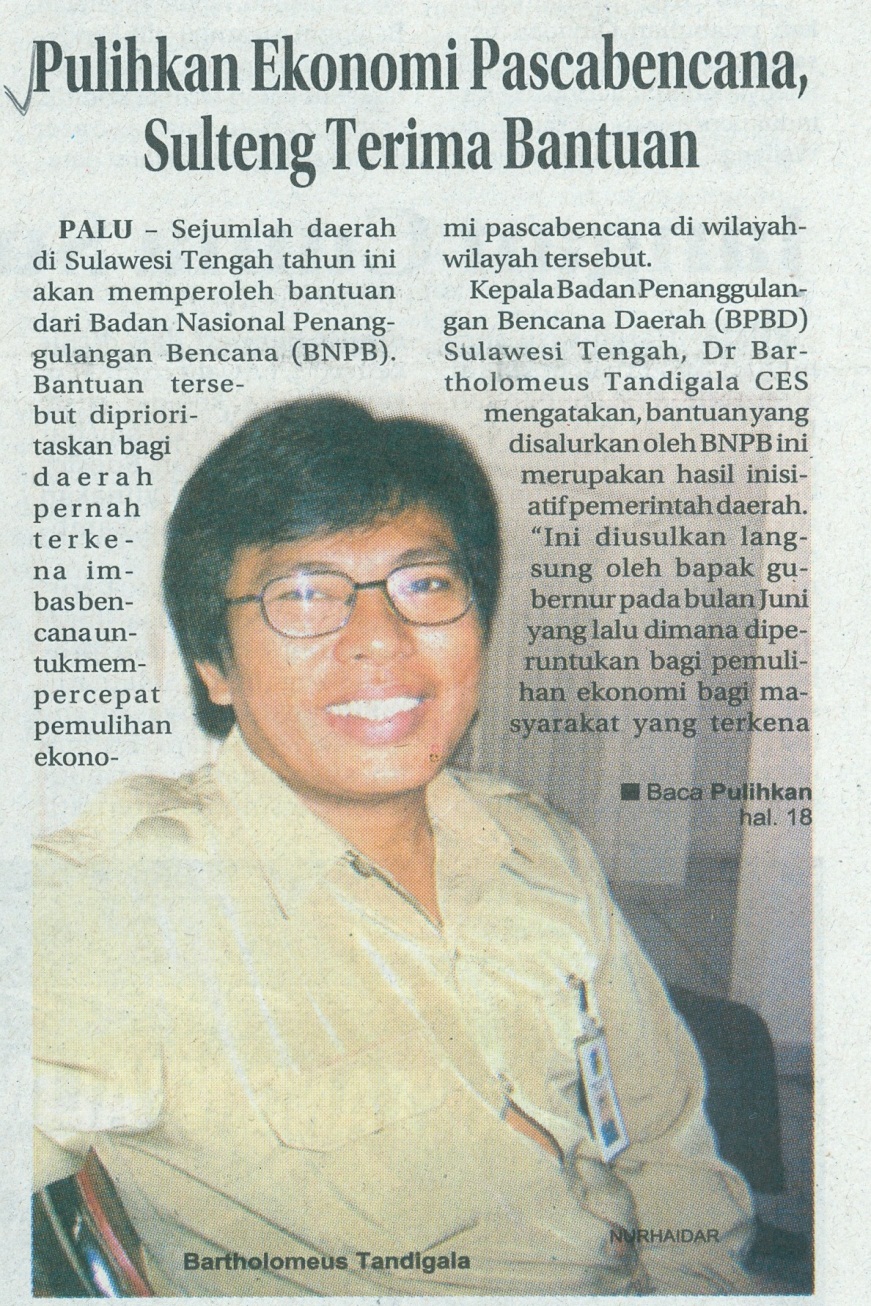 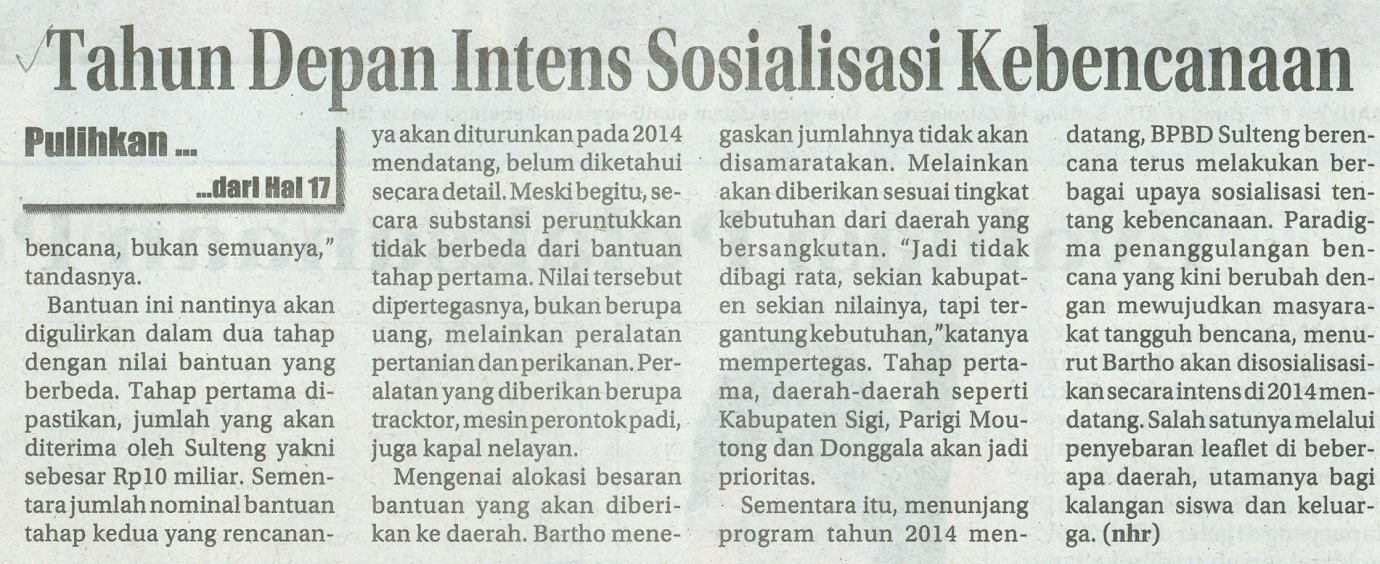 Harian    	:Radar SultengKasubaudSulteng IHari, tanggal:Kamis, 28 November 2013KasubaudSulteng IKeterangan:Hal. 17 Kolom 7-8 dan Hal. 18 Kolom 17-20KasubaudSulteng IEntitas:Provinsi Sulawesi TengahKasubaudSulteng I